DIVULGAÇÃO DE BOAS PRÁTICAS - ESCOLAS E D.E.Nome da Escola: E.E. José Geraldo Vieira                                                                                                                                                                                                                                                            Nome do(a)  Diretor(a): Teder Roberto SacomanNome do Projeto / Ação / Evento: II Gincana Cultural - Edição 2019.	Tipo do Projeto / Ação / Evento: Gincana escolarObjetivo do Projeto / Ação / Evento: - Proporcionar atividades para a construção de vínculos positivos entre alunos, professores e demais profissionais da escola; - Desenvolver nos alunos a empatia e o trabalho cooperativo para resolução de problemas e desafios, promovendo o respeito ao outro com acolhimento e valorização da diversidade de indivíduos e de grupos sociais, seus saberes, suas identidades, suas culturas e suas potencialidades, sem preconceitos de qualquer natureza; - Desenvolver o protagonismo juvenil, propiciando espaços para que os alunos sejam sujeitos principais da ação.Data de Realização: 28/09/2019Público Alvo (Tipo / Quantidade): Alunos do Ensino MédioOrganização: Guilherme Augusto de Oliveira RebelloQuantidades de Participantes: 80Impacto nos Resultados Educacionais da Escola: A II Gincana Cultural JGV - Edição 2019, ocorreu no dia 28 de setembro, das 9h às 14h. Entretanto, duas semanas antes houve a divulgação do evento e a inscrição espontânea dos alunos. Estes se organizaram para montar as equipes e deram início ao cumprimento de tarefas preliminares que computavam pontos na gincana (escolha de um uniforme, o grito de guerra e a bandeirola que representa o animal-símbolo de cada grupo). Cada grupo também teve como tarefa convidar familiares ou conhecidos para participar das atividades. No dia da Gincana, houve a abertura do evento com a apresentação de cada equipe e seu uniforme (algum adereço ou caracterização que pudesse identificar os membros da equipe), grito de guerra, bandeirola e seus convidados. Após a apresentação, os professores ocuparam espaços estratégicos na escola (denominadas de bases: salas de aula, sala de leitura, quadra e pátio). Em cada base foram oferecidas tarefas/ atividade a ser desenvolvida pelas equipes de alunos. Os alunos, por sua vez, receberam uma programação com horário definido de modo que todas as equipes pudessem passar por todas as bases de forma organizada (sistema de circuito). Após a conclusão do circuito por todas as equipes, houve a computação dos pontos de acordo com o cumprimento das tarefas e a divulgação dos resultados. Parcerias Envolvidas: - Imagens (Anexar até 3 fotos do Projeto / Evento) – (Atentar para a legislação pertinente, quanto à autorização para uso de imagens e direitos – Enviar cópias das autorizações):         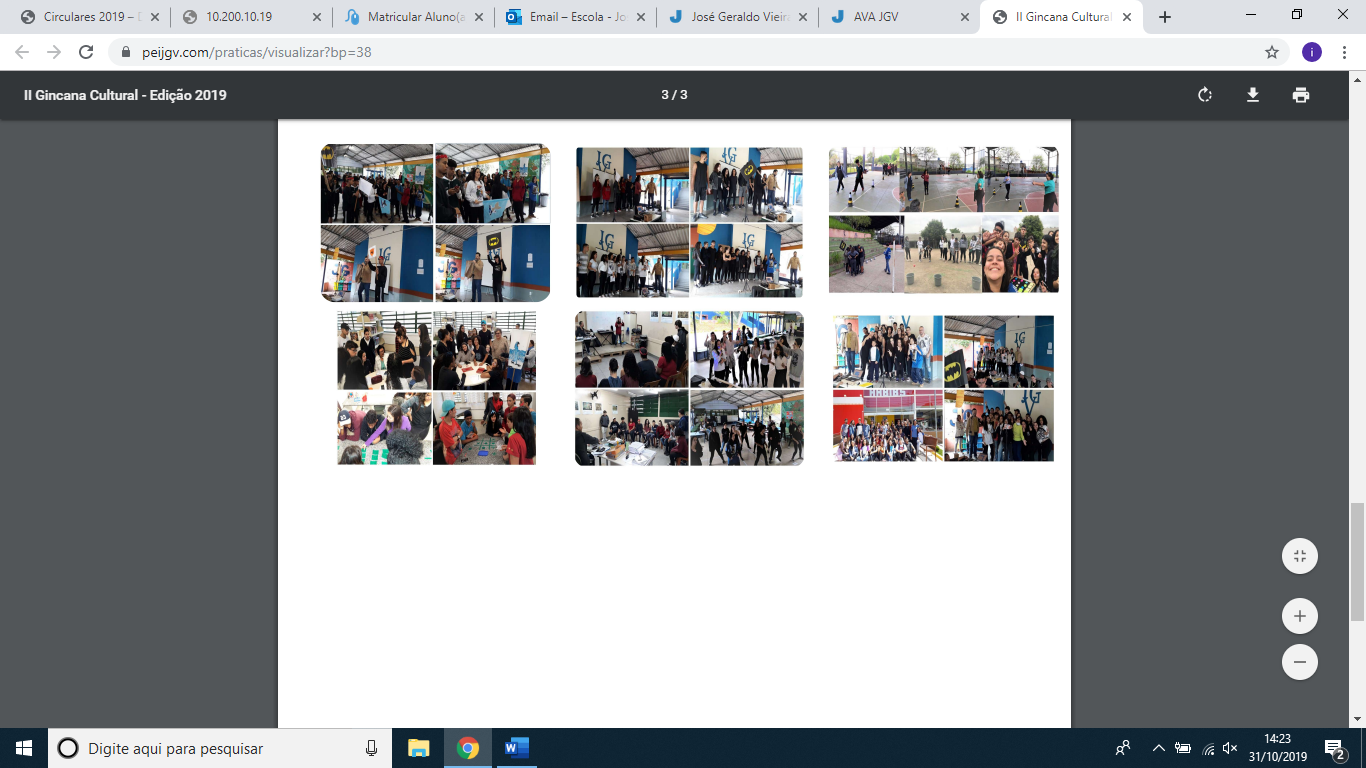 